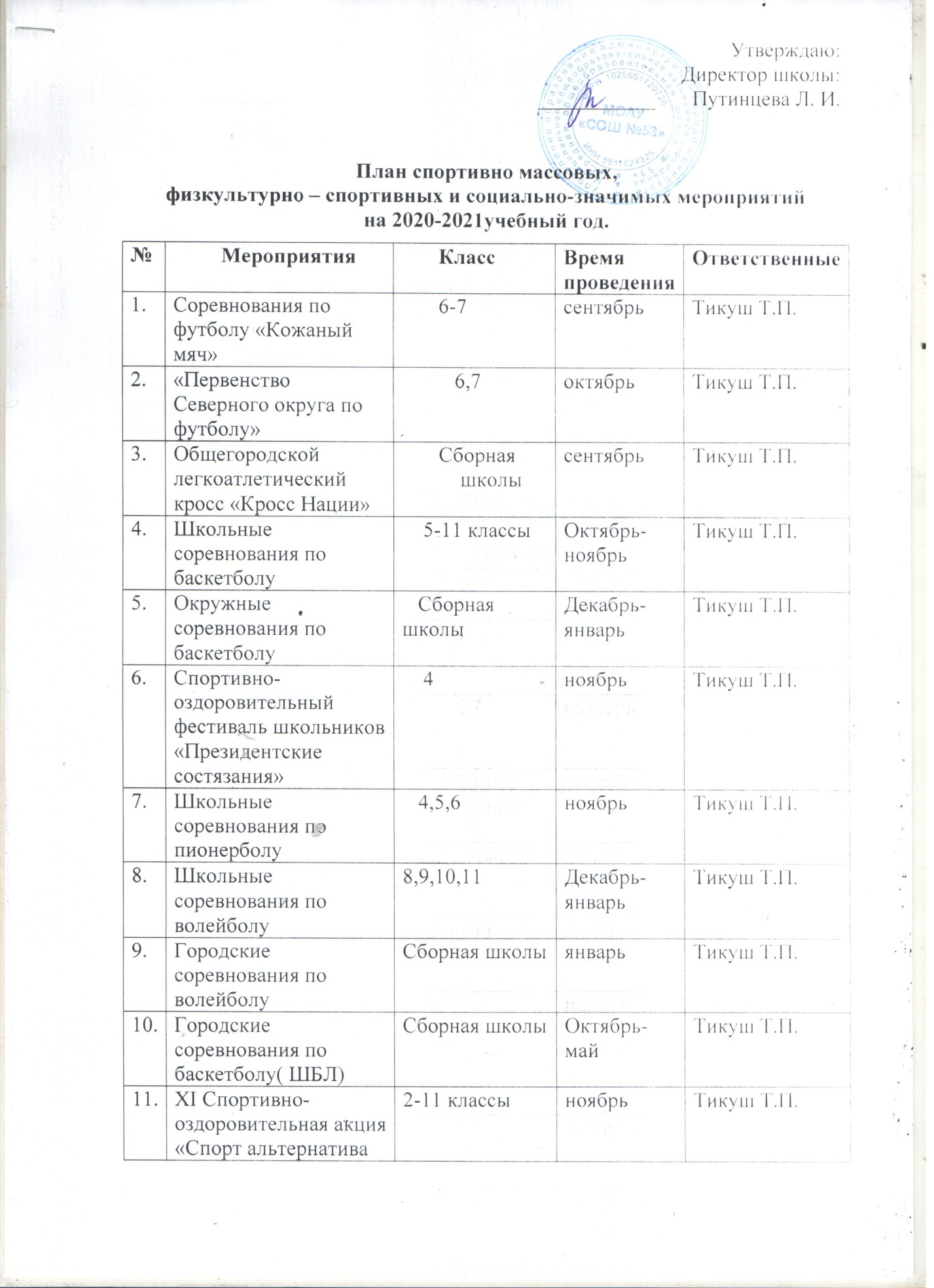 12.«Веселые старты»3-4 классыноябрьТикуш Т.П.13.Проведение внеклассных мероприятий с учащимися по ознакомлению  с Всероссийским физкультурно – спортивным комплексом «ГТО»1-11В течении  учебного годаКлассные руководители14.Всероссийские соревнования по лыжным гонкам «Лыжня России»Сборная школыянварьТикуш Т.П.15.Окружные соревнования по лыжным гонкамСборная ШколымартТикуш Т.П.16.Школьный праздник «Рыцарский турнир»8-11февральТикуш Т.П.Классные руководители17.Школьный этап военно-спортивной игры «Зарница»5-7февральТикуш Т.П.Педагог-организатор ОБЖКлассные рук.18.Городской этап военно-спортивной игры «Зарница»8-11Февраль - мартТикуш Т.П.Педагог-организатор ОБЖ19.«Малышок» окружные соревнования по легкой атлетике4 классапрельТикуш Т.П.20.Школьная спартакиада  «ГТО – горжусь тобой Отечество»8-11 классапрельТикуш Т.П.21.Городские соревнования «Президентские спортивные игры»8-11 классапрельТикуш Т.П.22.«День здоровья»2-11 классоктябрьТикуш Т.П.24.Легкоатлетическая эстафета посвященная «Дню Победы»Сборная ШколыапрельТикуш Т.П.25.«День здоровья» 2-11 классмайТикуш Т.П.